1	*************************************************************************************************Resolución N°000004-SCO-2021-CMCiudad Neily, a las siete horas y cuarenta minutos del 19 de abril de dos mil veinte y uno.De conformidad con lo establecido en el artículo No. 2, inciso h) y 27 de la Ley deContratación Administrativa así como el artículo Nº 86 y 144, del Reglamento a la Ley deContratación Administrativa, y la autorización para adjudicar las contrataciones directas,otorgada por el Consejo Superior al Departamento de Proveeduría, en la sesión Nº 23-05,con vista en los antecedentes que constan en el expediente de la Contratación Menor Nº 9       2021CD-0000008-ARCCM ( Requisición Ordinarias N° 001913-SR-2021 y 002215-SR- 10       2021  –  Requisición  Complementaria  N°  002306-SR-2021  y  002379-SR-2021  ),denominada: “COMPRA DE BATERIAS PARA LAS UNIDADES 1836, 665 Y 567 DE LADELAGACION REGIONAL DEL OIJ DE CORREDORES”, según criterio técnico de laseñora Margarita Rojas Vargas, Administradora del OIJ de Corredores mediante correoelectrónico del 14/04/2021 se concluye:Análisis y Valoración:En la presente contratación se tiene como primer resultado de la promoción de esteprocedimiento,  la  participación  de  una  oferta:  Oferta  N°1  Carlos  Roberto  VargasMiranda,  cédula  0112310106.  Cabe  indicar  que  la  oferta  no  se  encuentra  firmadadigitalmente, pero la misma se admite por cuanto es de extrema urgencia contar con lasbaterías para que tres de las unidades vuelvas a ruta, por lo que se admite la oferta sinfirma  digital,  amparado  al  artículo  4  Principio  de  eficacia  y  eficiencia  de  la  Ley  deContratación Administrativa de Costa RicaSegún	consultas	realizadas	por	la	Licda.	Diana	Karolina	Alvarado	Rodriguez,Coordinadora de Área el señor Carlos Roberto Vargas Miranda se encuentran al día conel pago de sus obligaciones patronales y que no tiene sanciones en el Poder Judicial, cabeindicar que en la consulta realizada al Ministerio de Hacienda Vargas Miranda el 13/04/21se registra como Moroso, el cual se le notifica una prevención bajo el consecutivo 06-ARC-21 el cual fue contestaba dentro del plazo establecido adjuntando comprobantes de pago,no obstante el 19/04/21 se procede nuevamente a realizar consulta ante el Ministerio deHacienda reflejando que el señor Carlos Roberto Vargas Miranda se encuentra al día.En virtud de lo anterior, se desprende lo siguiente:Oferta N° 1 Carlos Roberto Vargas MirandaLa oferta se ajusta al presupuesto con que cuenta la Administración y cumple con losrequerimientos solicitados en el pliego de condiciones, además aplicado el método deevaluación de precios, apartado de criterios de evaluación ETAPA N° 1 sería la ofertaganadora.Sistema de Evaluación:En el punto 6. Método de evaluación se estableció que se otorgaría el 100% a la oferta demenor precio;40	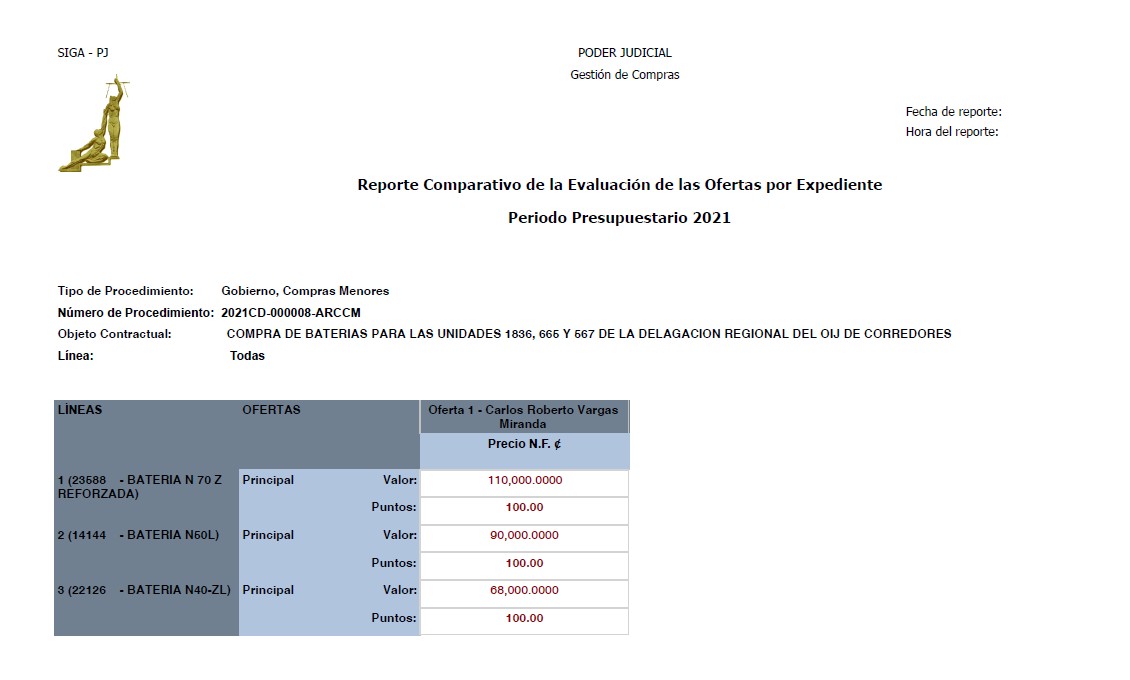 41	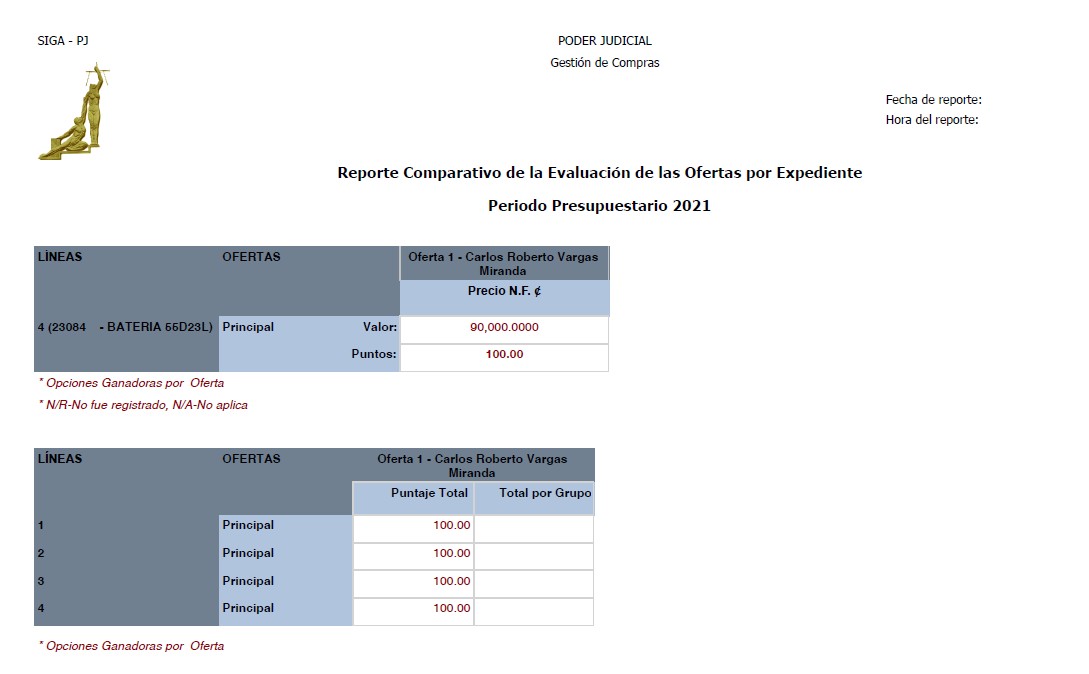 42Contenido PresupuestarioCabe señalar que conforme consta en el expediente de la mencionada contratación existedisponibilidad de recursos presupuestarios suficientes en la subpartida 20402 “Repuestosy  accesorios”,  mediante  la  solicitud  de  pedido  N°  301-210074-21  por  un  monto  de47	¢2,000,000.00Conclusión.De acuerdo con el análisis antes expuesto y el estudio técnico realizado por la señoraMargarita Rojas Vargas, Administradora del OIJ de Corredores y el VB del Lic. GuillermoMejía  Villalobos, Administrador Regional de  Corredores se determina que el oferenteCarlos Roberto Vargas Miranda califica legal y técnicamente para ser adjudicatario,al cumplir a cabalidad con los requerimientos legales y cartelarios; por lo que serecomienda que se adjudique la presente contratación de la siguiente forma:A favor de presente contratación de la siguiente forma:A favor de Carlos Roberto Vargas Miranda cédula 0112310106, las líneas 1, 2, 3 y 4 deesta contratación y demás condiciones conforme al pliego de condiciones; con un plazode entrega de tres (3) días hábiles después de recibido el pedido, ya sea vía fax o correoelectrónico, lo que ocurra primero.  En cuanto a la garantía será por un período de 12meses, lugar de entrega será en el local del proveedor, debe incluir la instalación,según el siguiente detalle:Monto total adjudicado ¢358,000.00Todo  lo  anterior,  de  acuerdo  con  los  términos  y  condiciones  del  cartel.  Lic.Guillermo Mejia Villalobos, Administrador Regional de Corredores GUILLERMOFirmado digitalmente por GUILLERMO ANTONIO65	**********************************************************************************A*N**TONIO MEJIAS  MEJIAS VILLALOBOSVILLALOBOS(FIRMA)(FIRMA)Fecha: 2021.04.1914:07:23 -06'00'LÍNEACANTUNIDADDESCRIPCIÓN ARTICULOCOSTO UNITARIOCOSTO TOTAL11UNIDAD23588 - BATERIA N70 ZUNIDAD: 786 /PJ1836 TOYOTA NEGRO HIACE DIESEL 2017DEBERÁ INDICAR EN LA OFERTA CUAL ES EL CCA DE LA BATERIAEn caso de la batería dañada, se la deberán entregar a los investigadores que lleven la unidad¢110,000.00¢110,000.0021UNIDAD14144 - BATERIA N50LUNIDAD: 786 /PJ1836 TOYOTA NEGRO HIACE DIESEL 2017 AMBULANCIADEBERÁ INDICAR EN LA OFERTA CUAL ES EL CCA DE LA BATERIAEn caso de la batería dañada, se la deberán¢90,000.00¢90,000.00entregar  a  los  investigadores  que  lleven  la unidad31UNIDAD22126 - BATERIA N40-ZLUNIDAD: 665 – PPP656 DAIHATSU GRIS TERIOS GASOLINA 2013DEBERÁ INDICAR EN LA OFERTA CUAL ES EL CCA DE LA BATERIAEn caso de la batería dañada, se la deberán entregar a los investigadores que lleven la unidad¢68,000.00¢68,000.0041UNIDAD23084 – BATERIA 55D21LUNIDAD	PJ567	–	BRQ457	TOYOTA	GRIS COROLLA GASOLINA 2018 AUTOMOVIL DEBERÁ INDICAR EN LA OFERTA CUAL ES EL CCA DE LA BATERIAEn caso de la batería dañada, se la deberán entregar a los investigadores que lleven la unidad¢90,000.00¢90,000.00Monto total adjudicadoMonto total adjudicadoMonto total adjudicadoMonto total adjudicado¢358,000.00